Ouderlijke toestemming voor afgifte van een identiteits- of reisdocument voor een minderjarige * De handtekening van beide ouders is verplicht. 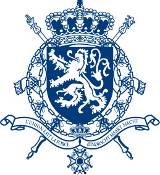 Koninkrijk van BelgiëConsulaat van BarcelonaGran Via de les Corts Catalanes 680 Àt. 208010 Barcelonabarcelona@diplobel.fed.be1.Naam        2. Voornaam   1.Naam        2. Voornaam   1.Naam        2. Voornaam   1.Naam        2. Voornaam   3.Nationaal nummer   4. Nr VPP/ETD3.Nationaal nummer   4. Nr VPP/ETD3.Nationaal nummer   4. Nr VPP/ETD3.Nationaal nummer   4. Nr VPP/ETD5.Adellijke titel  5.Adellijke titel  6. Geslacht   Mannelijk  Vrouwelijk6. Geslacht   Mannelijk  Vrouwelijk7.Geboortedatum  7.Geboortedatum  8. Geboorteplaats 8. Geboorteplaats 9.Adres Straat en n°.  
   Postcode  Gemeente  9.Adres Straat en n°.  
   Postcode  Gemeente  9.Adres Straat en n°.  
   Postcode  Gemeente  9.Adres Straat en n°.  
   Postcode  Gemeente  10. Taal van het document
 Français       Nederlands   Deutsch
10. Taal van het document
 Français       Nederlands   Deutsch
11. Soort document (meerdere mogen aangekruist worden).

  Biometrisch paspoort (35€, geldigheid 5 jaar)
  Voorlopig paspoort (10€, geldigheid 1 maand)
  Voorlopig paspoort (50€, geldigheid 12 maanden)  eID van 12 tot 18 jaar (20€, geldigheid 5 jaar) 11. Soort document (meerdere mogen aangekruist worden).

  Biometrisch paspoort (35€, geldigheid 5 jaar)
  Voorlopig paspoort (10€, geldigheid 1 maand)
  Voorlopig paspoort (50€, geldigheid 12 maanden)  eID van 12 tot 18 jaar (20€, geldigheid 5 jaar) 12. Wijze van ophalen
 Persoonlijk
 Per post (ik betaal de postkosten)12. Wijze van ophalen
 Persoonlijk
 Per post (ik betaal de postkosten)11. Soort document (meerdere mogen aangekruist worden).

  Biometrisch paspoort (35€, geldigheid 5 jaar)
  Voorlopig paspoort (10€, geldigheid 1 maand)
  Voorlopig paspoort (50€, geldigheid 12 maanden)  eID van 12 tot 18 jaar (20€, geldigheid 5 jaar) 11. Soort document (meerdere mogen aangekruist worden).

  Biometrisch paspoort (35€, geldigheid 5 jaar)
  Voorlopig paspoort (10€, geldigheid 1 maand)
  Voorlopig paspoort (50€, geldigheid 12 maanden)  eID van 12 tot 18 jaar (20€, geldigheid 5 jaar) 13. Telefoonnummer :        E-mail : 13. Telefoonnummer :        E-mail : 13. Telefoonnummer :        E-mail : 13. Telefoonnummer :        E-mail : 14. Ik verklaar dat alle door mij verschafte inlichtingen juist en volledig zijn. Bij toepassing van de wet van 08/12/1992 betreffende de behandeling van persoonsgegevens zullen de bovenstaande inlichtingen uitsluitend gebruikt worden voor de uitreiking van mijn identiteitskaart/paspoort. Daarom zullen mijn gegevens opgeslagen worden in de databanken van de bevoegde overheid. Op mijn uitdrukkelijk verzoek zal de consulaire overheid die mijn aanvraag heeft ingeleid me laten weten hoe ik mijn recht kan doen gelden om mijn persoonsgegevens te verifiëren en ze te laten wijzigen of verwijderen ingeval ze onjuist zijn.14. Ik verklaar dat alle door mij verschafte inlichtingen juist en volledig zijn. Bij toepassing van de wet van 08/12/1992 betreffende de behandeling van persoonsgegevens zullen de bovenstaande inlichtingen uitsluitend gebruikt worden voor de uitreiking van mijn identiteitskaart/paspoort. Daarom zullen mijn gegevens opgeslagen worden in de databanken van de bevoegde overheid. Op mijn uitdrukkelijk verzoek zal de consulaire overheid die mijn aanvraag heeft ingeleid me laten weten hoe ik mijn recht kan doen gelden om mijn persoonsgegevens te verifiëren en ze te laten wijzigen of verwijderen ingeval ze onjuist zijn.14. Ik verklaar dat alle door mij verschafte inlichtingen juist en volledig zijn. Bij toepassing van de wet van 08/12/1992 betreffende de behandeling van persoonsgegevens zullen de bovenstaande inlichtingen uitsluitend gebruikt worden voor de uitreiking van mijn identiteitskaart/paspoort. Daarom zullen mijn gegevens opgeslagen worden in de databanken van de bevoegde overheid. Op mijn uitdrukkelijk verzoek zal de consulaire overheid die mijn aanvraag heeft ingeleid me laten weten hoe ik mijn recht kan doen gelden om mijn persoonsgegevens te verifiëren en ze te laten wijzigen of verwijderen ingeval ze onjuist zijn.14. Ik verklaar dat alle door mij verschafte inlichtingen juist en volledig zijn. Bij toepassing van de wet van 08/12/1992 betreffende de behandeling van persoonsgegevens zullen de bovenstaande inlichtingen uitsluitend gebruikt worden voor de uitreiking van mijn identiteitskaart/paspoort. Daarom zullen mijn gegevens opgeslagen worden in de databanken van de bevoegde overheid. Op mijn uitdrukkelijk verzoek zal de consulaire overheid die mijn aanvraag heeft ingeleid me laten weten hoe ik mijn recht kan doen gelden om mijn persoonsgegevens te verifiëren en ze te laten wijzigen of verwijderen ingeval ze onjuist zijn. 15. Plaats    15. Plaats      16. Datum     16. Datum  17. Naam,voornaam van de vader of de mee-moeder *Handtekening18. Naam en voornaam van de moeder*Handtekening18. Naam en voornaam van de moeder*Handtekening19. Naam,voornaam van de voogdHandtekeningVoorbehouden voor de consulaire dienstVoorbehouden voor de consulaire dienstVoorbehouden voor de consulaire dienstVoorbehouden voor de consulaire dienstVoorbehouden voor de consulaire dienstDatum aanvraag : Oud document teruggegeven?   ja     neenIngediendpersoonlijkper postBetalingBedrag :                             €